                     PROPOSIÇÕES 01 – Presidente Clóvis Pereira dos Santos                     INDICAÇÃO – 006/2022Indico ao Excelentíssimo Senhor Prefeito Municipal nos termos regimentais e ouvido plenário, que seja feita a pavimentação da Rua Manoel Luiz da Silva, com a sobra do duodécimo que será repassado ao Poder Executivo.MENSAGEM JUSTIFICATIVA:            Senhores Vereadores:A Rua Manoel Luiz da Silva, é uma rua estreita de difícil acesso aos que trafegam pelo local, ela não possui sarjeta e fica difícil de segurar qualquer material que seja colocado. Assim a pavimentação é a melhor solução para os moradores, pois também será resolvido o problema da poeira e barro. Atenciosamente,Bom Retiro do Sul, 13 de dezembro de 2022.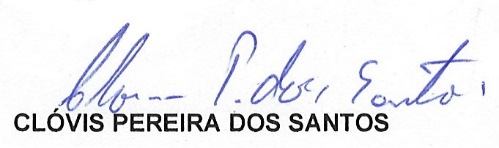 